	Broj: 5-Su-520/20.-11	U Sisku 18. siječnja 2021.	Na temelju članka 24. Sudskog poslovnika ("Narodne novine" broj 37/14, 37/14, 49/14, 8/15, 35/15, 123/15, 45/16, 29/17, 33/17, 34/17, 57/17, 101/18, 119/18, 81/19, 128/19), donosim IZMJENU GODIŠNJEG RASPOREDA POSLOVAZA 2021. GODINUod 1. siječnja 2020.	1. U odjeljku 2) Kazneni odjel; c) Drugostupanjsko, Izvanraspravno, Kazneno optužno vijeće (str. 16) u točci 3. "3. Ivančica Cvitanović" u istom retku iza riječi "Izvanraspravno vijeće" dodaje se broj "24"; te iza riječi "Optužno vijeće" dodaje se broj "24".; u točci 4. "4. mr.sc. Zorislav Kaleb" u istom retku iza riječi "Izvanraspravno vijeće" dodaje se broj "23"; te iza riječi "Optužno vijeće" dodaje se broj "23".;te se dodaje se točka 5. i glasi: "5. Božena Perić, referada 22, Izvanraspravno vijeće 22, Optužno vijeće 22- član drugostupanjskog kaznenog vijeća- predsjednik i prvi član izvanraspravnog vijeća- predsjednik i prvi član izvanraspravnog vijeća za europski uhidbeni nalog- predsjednik i prvi član kaznenog optužnog vijeća	9. U odjeljku 2) Kazneni odjel; d) Odjel za mladež (str. 17) u točci 6 "6. Božena Perić" mijenja se podstavak 4. i glasi:"- predsjednik ili član kaznenog optužnog vijeća za mladež"Uputa o pravom lijeku:Svaki sudac i sudski savjetnik može u roku od 3 dana izjaviti prigovor predsjedniku suda na dostavljenu izmjenu godišnjeg rasporeda poslova. Službenici i namještenici mogu u roku od 3 dana dostaviti primjedbu predsjedniku suda na dostavljenu izmjenu godišnjeg rasporeda poslova. 								                PREDSJEDNICA  									    Lucijana Vukelić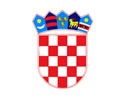 Republika HrvatskaŽupanijski sud u SiskuUred predsjednice